 Zvířata       Животные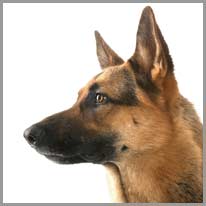 овчарка немецкая
ovcharka nemetskaya  +německý ovčák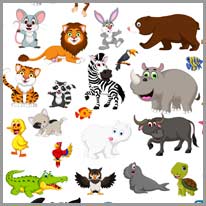 животное
zhivotnoye  +zvíře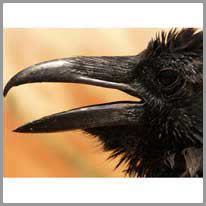 клюв
klyuv  +zobák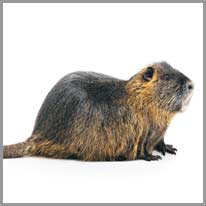 бобр
bobr  +bobr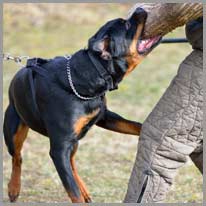 укус
ukus  +kousnutí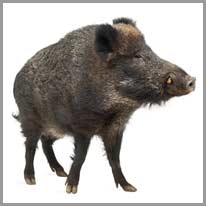 кабан
kaban  +kanec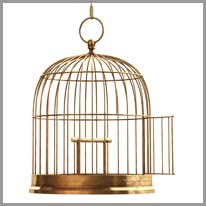 клетка
kletka  +klec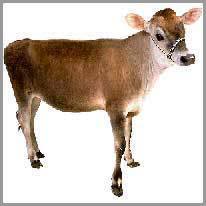 телёнок
telonok  +tele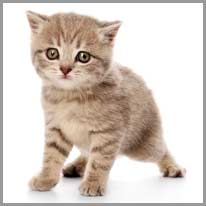 кот
kot  +kočka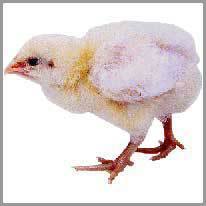 цыплёнок
tsyplonok  +kuřátko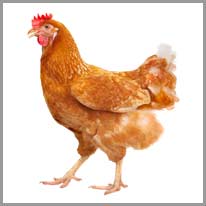 курица
kuritsa  +kuře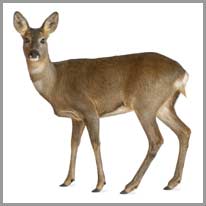 олень
olen'  +srna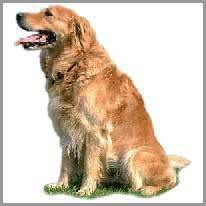 собака
sobaka  +pes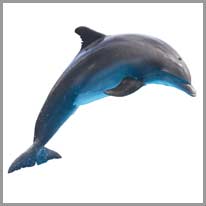 дельфин
del'fin  +delfín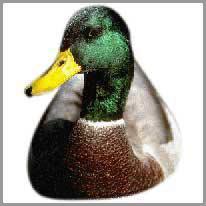 утка
utka  +kachna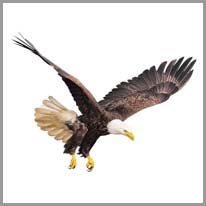 орёл
orol  +orel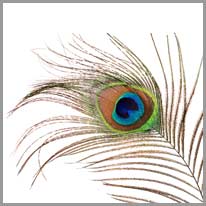 перо
pero  +péro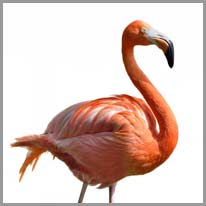 фламинго
flamingo  +plameňák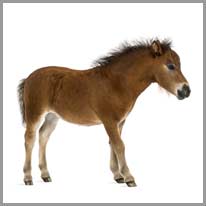 жеребёнок
zherebonok  +hříbě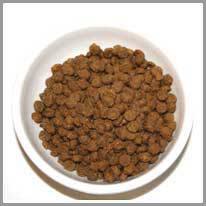 корм
korm  +jídlo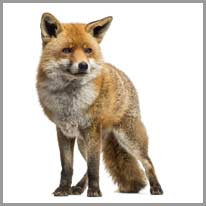 лиса
lisa  +liška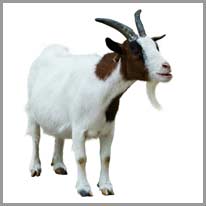 коза
koza  +koza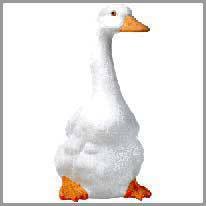 гусь
gus'  +husa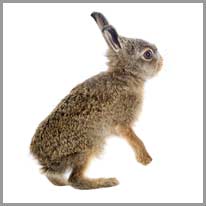 заяц
zayats  +zajíc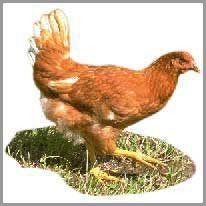 курица
kuritsa  +slepice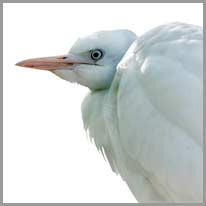 цапля
tsaplya  +volavka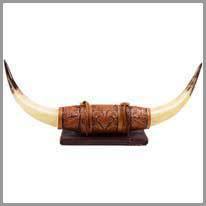 рог
rog  +roh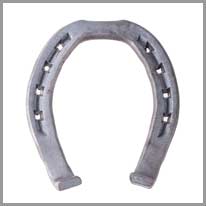 подкова
podkova  +podkova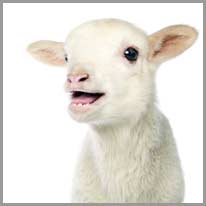 ягнёнок
yagnonok  +jehně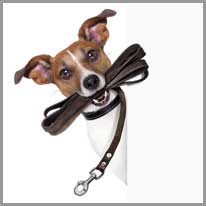 поводок
povodok  +vodítko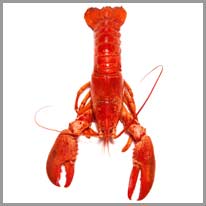 омар
omar  +humr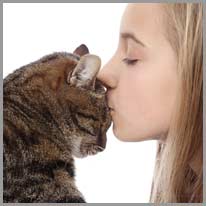 любовь к животным
lyubov' k zhivotnym  +zvířecí láska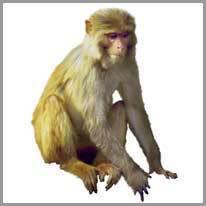 обезьяна
obez'yana  +opice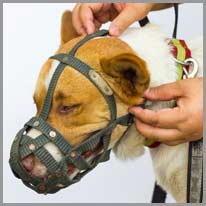 намордник
namordnik  +náhubek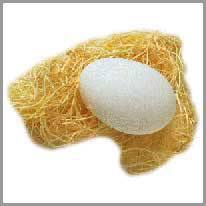 гнездо
gnezdo  +hnízdo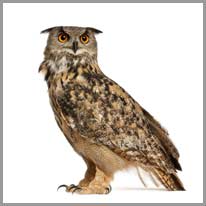 сова
sova  +sova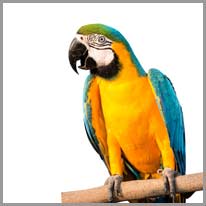 попугай
popugay  +papoušek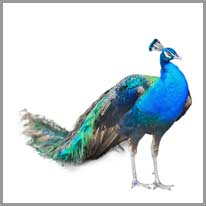 павлин
pavlin  +páv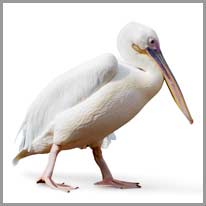 пеликан
pelikan  +pelikán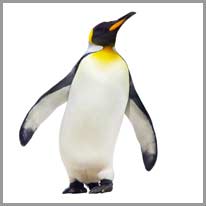 пингвин
pingvin  +tučňák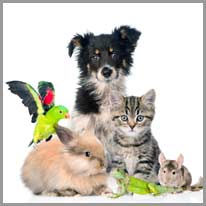 домашнее животное
domashneye zhivotnoye  +domácí zvíře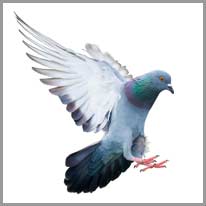 голубь
golub'  +holub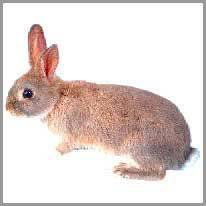 кролик
krolik  +králík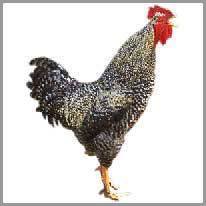 петух
petukh  +kohout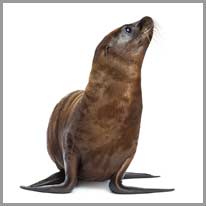 морской лев
morskoy lev  +lachtan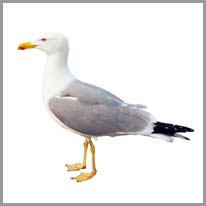 чайка
chayka  +racek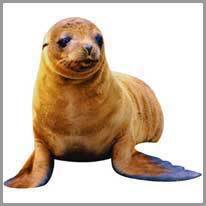 тюлень
tyulen'  +tuleň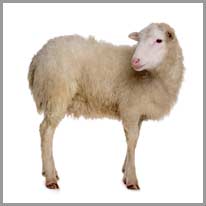 овца
ovtsa  +ovce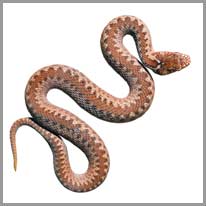 змея
zmeya  +had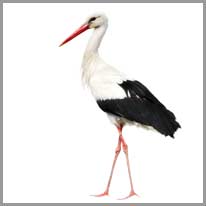 аист
aist  +čáp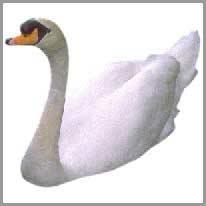 лебедь
lebed'  +labuť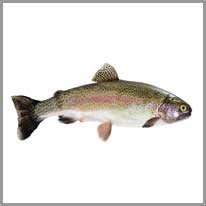 форель
forel'  +pstruh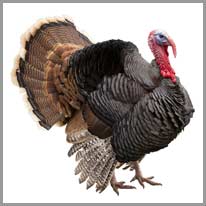 индюк
indyuk  +krocan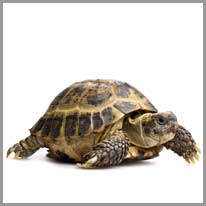 черепаха
cherepakha  +želva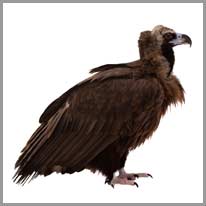 коршун
korshun  +sup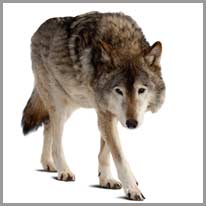 волк
volk  +vlk